Правовой календарь. ОКТЯБРЬ 2023 год.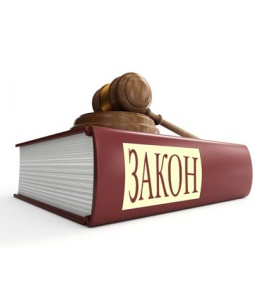 Повышение пенсий некоторым гражданамОтдельной строкой идет компенсация пенсий для военных пенсионеров, участвующих в СВО – по контракту или по мобилизации. Однако указ, подписанный президентом России Владимиром Путиным 11 сентября 2023 года, меняет ситуацию и сохраняет за такими гражданами право на пенсионное обеспечение. Те из бывших военных, кто вернулся на службу в рамках мобилизации или заключил контракт с Минобороны, будут получать 100-процентную компенсацию пенсий с октября 2023 года и далее ежемесячно. При этом рассчитывать на компенсацию пенсий смогут все, кто заключил контракт с Минобороны на участие в спецоперации начиная с 24 февраля 2022 года.Основные факты об осеннем призывеВ первый день октября стартует осенний призыв на срочную военную службу, он будет продолжаться по 31 декабря. Призыву подлежат мужчины в возрасте от 18 до 27 лет, соответствующие необходимым требованиям. Стоит учитывать, что для тех, кто живет в сельской местности и участвует в полевых работах, начало призыва сдвинется на 15 октября, а для мужчин из отдельных районов Крайнего Севера или отдельных местностей, приравненных к ним, призыв начинается 1 ноября. Осенний призыв не распространяется на педагогов: их призывают только с 1 мая по 15 июня.Напомним, с 1 января 2024 года вступит в силу закон об изменении призывного возраста. Согласно новым правилам,  призыву на срочную службу будут подлежать граждане от 18 до 30 лет. Стоит помнить, что с октября ужесточат ответственность за нарушения, связанные с военными обязанностями и мобилизацией. Это предусматривают поправки в КоАП РФ (Федеральный закон от 31 июля 2023 г. № 404-ФЗ), подписанные российским президентом.Так, мужчины, которые не придут по повестке, не имея на то уважительную причину, могут получить штраф на сумму 10–30 тысяч рублей. Были введены штрафы и для юридических лиц, которые не оповестят призывника о вызове в военкомат или не обеспечат явку по повестке, а также не предоставят в военкомат списки для первоначальной постановки на воинский учет. За такие нарушения юридическим лицам придется заплатить штраф на сумму 350–400 тысяч рублей.Новые правила безопасности на портале «Госуслуги»На портале «Госуслуги» для безопасности станет обязательной двухфакторная аутентификация для входа. Если у вас она пока не настроена, то система сама начнет предлагать подтвердить вход при помощи СМС-сообщения. При этом если у вас по каким-либо причинам больше не будет доступа к мобильному телефону, к которому привязан ваш аккаунт, то нужно будет прийти в МФЦ для изменения данных.Информация подготовлена на основе:  - материалов СПС КонсультантПлюс.